Electronic supplementary material: Franzén et al. Urban moth communities suggest that life in the city favours thermophilic multi-dimensional generalistsElectronic supplementary table S1. The studied species, their taxonomic affinity (family), occurrence in each of the three cities/regions, and information on eight ecological traits (for details see ‘Description of the trait variables’ in supplementary material below). NA – indicates that the species did not occur in the city nor in the regional species pool. The species are sorted alphabetically after family and species name. Description of the trait variablesTemperature preference. We calculated the average temperature during the adult activity period for each species by using information on the adult activity period extracted from Svensson [1]. We used weekly averaged data in southern Sweden (Skåne) based on online data (www.smhi.se) from 20 weather stations across the province [see 2] for the period 1990-2010 and daily average temperature data to calculate an adult temperature index (mean temperature) for each species. For the weeks each species was known to be active as an adult, we extracted the average daily mean temperatures and calculated a mean temperature for the whole flight period. Despite the potential drawbacks of this approach, we are confident that the temperature values are valid across northern Europe, especially when considered as relative values and not degrees Celsius per se. We treated the variable as a continuous variable in the statistical analysis. The three studied regions have a similar climate and the moth species are expected to have a similar activity period in all three cities, e.g. cold adapted species will start to fly before warm adapted species in each of our three study areas [1, 3]. Length of reproductive season. The average length of the adult flight period, in weeks, in southern Sweden was estimated for each species [1, 3]. Reproductive potential is associated with the adult life-span of a species [4]. For species with two or multiple generations per year, we summed the flight periods. We treated length of the reproductive season as a continuous variable. Range size. To quantify range size, we determined the number of European countries in which the species have been recorded according to Karsholt and Razowski [5]. We used the number of European countries because this is the most homogenous dataset available across all taxonomic groups of butterflies and moths [6]. We treated the range size variable as a continuous variable. Body size. To quantify body size, we collected information on male wingspan (mm) from the literature [3, 7, 8]. Body size is an important trait used as a proxy for metabolic costs and resource use [9], and also suggested as a proxy for dispersal [10-13]. We treated the body size as a continuous variable.Habitat use. Each species was classified with regards to habitat use as belonging to one of three classes: species with a preference for open habitats (grasslands, wetlands, and other open areas including shrub and brushwood habitats, n  = 198), species with a preference for forest habitats (n  =  259) and habitat generalists (species occurring in all habitats, n  =  401). The information on habitat use was extracted from the literature [3, 7, 14-16]. We treated habitat use as a discrete variable. Dietary breadth. Larvae dietary breadth was classified into three classes: specialist species that feed mainly on a single plant species (n  =  103), oligophagous species that feed on a few plant species (less than six or restricted to a particular plant genus/family; n  =  292), and generalist species that feed on several (six or more) different plant species or genera (n  =  463). Information about food plants was extracted from the literature [3, 7, 14-16]. We treated dietary breadth as an ordinal (continuous) variable. Colour pattern variation. All species were classified with regards to intraspecific variation in colour pattern. Species within which there is no apparent variation between individuals in colour and/or patterning of the wings were classified as non-variable (n  =  516); species in which individuals vary either in the size, shape, or colouration of pattern elements were classified as variable (n  =  266); and species in which individuals vary considerably in size, shape, and colouration of pattern elements or with regard to presence/absence of pattern elements were classified as highly variable (n  =  76) [6, 17]. Species that were sexually dichromatic were classified as having variable colouration only if variation was apparent within one or both sexes, otherwise they were considered non-variable. If the classifications differed between authors, identification books and collections were studied before the final classification was made. We treated colour pattern variation as an ordinal (continuous) variable. Results from a previous comparative analysis across > 400 species of Noctuid moths indicate that intraspecific variation in colour pattern is associated with multidimensional variation in morphological, behavioural and life-history traits, thus offering a proxy of niche breadth and ecological generalization [18]. Overwintering life-stage. All species were classified for overwintering life-stage into one of four categories: egg (n  =  154), larva (n  =  315), pupa (n  =  368) or imago (n  =  21) [1, 3, 7]. Pre-exploration and selection of predictorsGiven that we study eight predictor traits, it is important to evaluate any potential redundancy among these predictors to avoid model instability and degradation in predictive performance [19]. Redundancy among predictors exists in two forms: pairwise correlation and multi-collinearity. While correlations measure the degree of association between pairs of variables, multi-collinearity refers to the situation when there is a concurrent relationship between multiple variables, i.e. when some variables can be predicted from a combination of other variables. In this study, we pre-process the set of predictor variables by applying correlation and multi-collinearity analyses as follows:1. Correlation analysis: We used the function Varclus in the Hmisc package in R [20, 21] to analyse correlations among the predictor variables. Varclus is a hierarchical approach that depicts variables in clusters, each of which is associated with a correlation level. We considered Spearman rank correlation (ρ) such that, for each cluster with |ρ| > 0.7, we selected one variable and discard all the rest (figure S1). 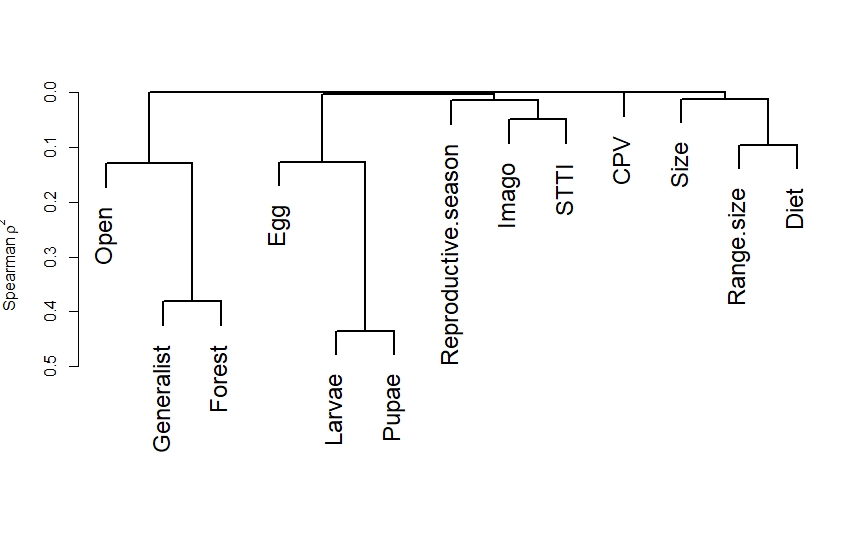 Electronic supplementary Figure S1. The correlation analysis showed no strong correlations between the eight predictor variables (species traits). Size = Body size, Diet = Dietary breadth, CPV = Colour pattern variation, STTI = Temperature preference, (Open, Forest, Generalist) = Habitat use and (Egg, Larvae, Pupae) = Overwintering life-stage.2. Multi-collinearity analysis: The variables retained from the previous step were analysed further to check for potential multi-collinearity. We performed such an analysis by considering how well each variable could be predicted by the other variables. Variables that are highly predictable are discarded in an iterative fashion until all remaining variables exhibit low levels of redundancy. Specifically, we quantified the predictability of a particular variable v by fitting a linear regression model that uses v as response and the other variables as predictors. We then used the adjusted coefficient of determination R2, which represents the goodness of fit, to measure the predictability of v. Therefore, in each iteration, we computed the R2 for all variables and dropped the one associated with the highest value. This process was repeated until all the R2 values were below a cut-off threshold. This approach was implemented via function redun provided by the Hmisc package in R, which uses a default cut-off threshold of 0.9. The variance inflating factor (VIF) is calculated as 1/(1-R2) and used to prove that the predictors do not correlate among each other. Our R2 and VIF values showed no indication of redundancy among predictor variables and the highest R2 value was 0.692 corresponding to a VIF value of 3.25 for species with no colour pattern variation [22] (table S2). Electronic supplementary table S2. Multi-collinearity analysis and the R2 and VIF values with which each variable can be predicted from all other variables.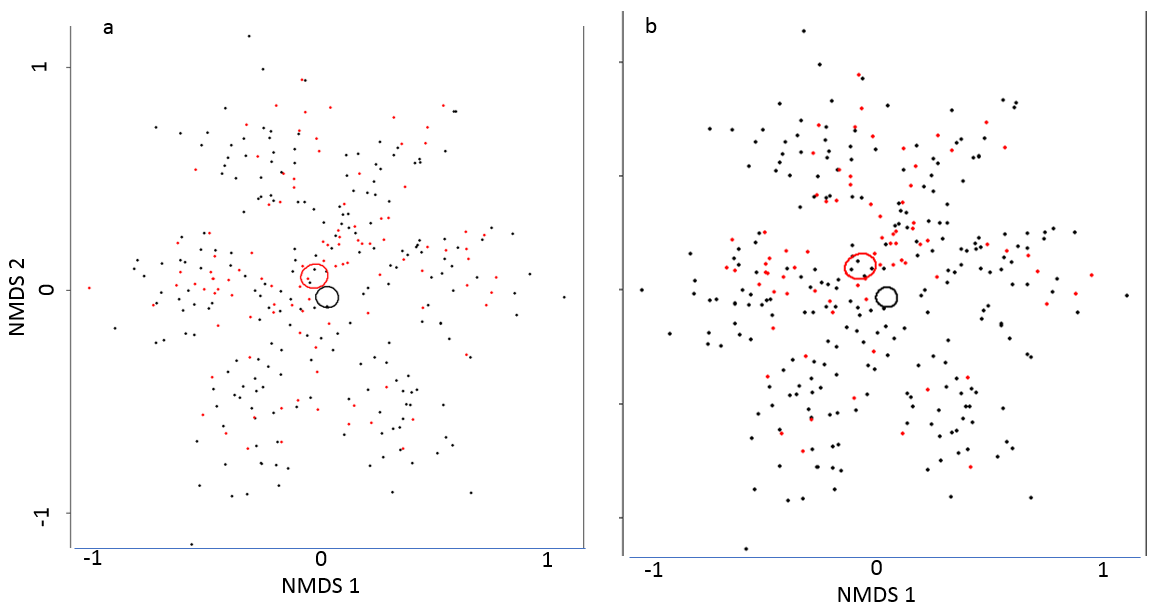 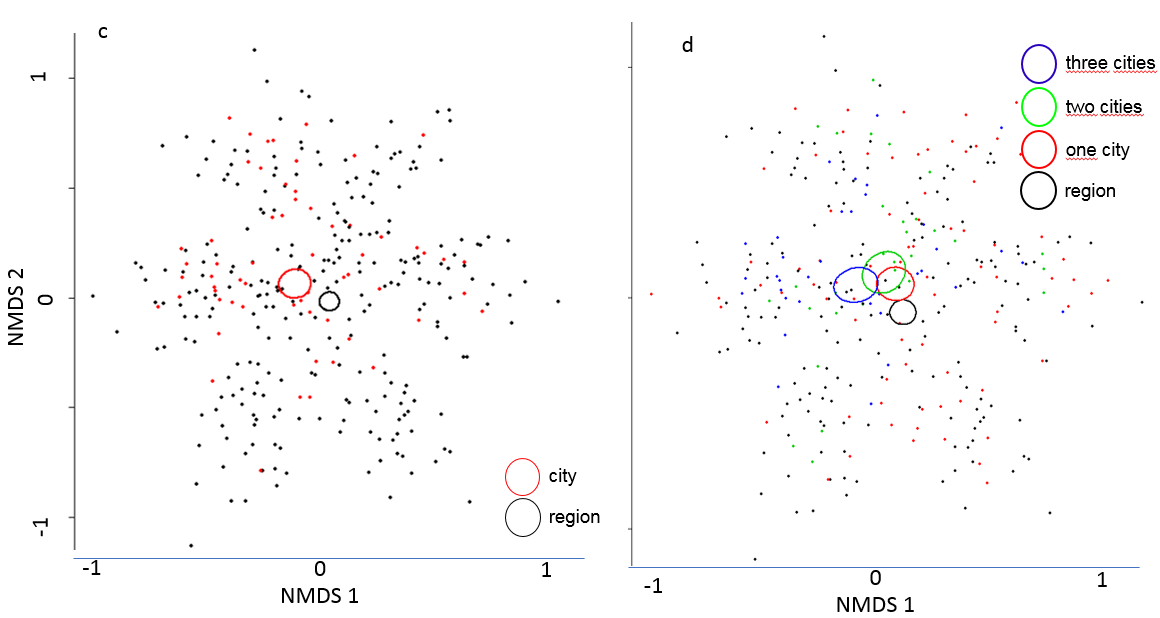 Electronic supplementary Figure S2. Ordination diagram using nonmetric multidimensional scaling (NMDS) to visualize urban filtering of moth communities and how they are distributed in multidimensional space given their eight ecological traits. The figure illustrates if species were caught in cities (red dots and red circles) or were only present in a regional species pool of potential colonizers (black dots and black circles) in relation to the eight traits (see description of the trait variables above). Cirlcles representing the 95% confidence intervals. The species composition of moths in (a) Halle/Sachsen-Anhalt (stress = 0.136), (b) Lund/ Skåne (stress = 0.113), (c) Kalmar/County of Kalmar (0.108), and (d) the number of occupied cities in relation to the distribution of the eight traits (stress = 0.162). The NMDS measure the goodness of fit using stress, which relates pairwise distances between objects in reduced ordination space to their dissimilarities in full variable space. As a  rule of thumb: stress > 0.05 provides an excellent representation in reduced dimensions, > 0.1 is great, >0.2 is ok, and stress > 0.3 provides a poor representation [23].Supplementary references1.	Svensson I. 1993 Lepidoptera-calender. Stockholm, Hans Hellberg; 1-124 p.2.	Alexandersson H. 2002 Temperatur och nederbörd i Sverige 1860 -2001. Norrköping, SMHI.3.	Ebert G. 2003 Die Schmetterlinge Baden-Württembergs, band 1-10. Stuttgart, Ulmer.4.	Öckinger E., Schweiger O., Crist T.O., Debinski D.M., Krauss J., Kuussaari M., Petersen J.D., Pöyry J., Settele J., Summerville K.S., et al. 2010 Life-history traits predict species responses to habitat area and isolation: a cross-continental synthesis. Ecology Letters 13, 969-979.5.	Karsholt O., Razowski J. 1996 The Lepidoptera of Europe - a distributional checklist. Stenstrup, Apollo books; 1-380 p.6.	Franzén M., Forsman A., Betzholtz P.-E. 2019 Variable color patterns influence continental range size and species–area relationships on islands. Ecosphere 10. (doi:e02577. 10.1002/ecs2.2577).7.	Emmet A.M. 1991 Life history and habits of the British Lepidoptera. In The moths and butterflies of Great Britain and Ireland (eds. Emmet A.M., Heath J.), pp. 61-203. Colchester, Harley Books.8.	Huldén L., Albrecht A., Itämies J., Malinen P., Wettenhovi J. 2000 Atlas of Finnish Macrolepidoptera. Helsingfors, Lepidopterologiska sällskapet i Finland.9.	Bueno J., Lopez-Urrutia A. 2012 The offspring-development-time/offspring-number trade-off. American Naturalist 179(6), E196-E203. (doi:10.1086/665652).10.	Stevens V.M., Turlure C., Baguette M. 2010 A meta-analysis of dispersal in butterflies. Biological reviews (Cambridge) 85(3), 625-642.11.	Nieminen M., Rita H., Uuvana P. 1999 Body size and migration rate in moths. Ecography 22(6), 697-707.12.	Sekar S. 2012 A meta-analysis of the traits affecting dispersal ability in butterflies: can wingspan be used as a proxy? Journal of Animal Ecology 81, 174-184.13.	Slade E.M., Merckx T., Riutta T., Bebber D.P., Redhead D., Riordan P., Macdonald D.W. 2013 Life-history traits and landscape characteristics predict macro-moth responses to forest fragmentation. Ecology 94(7), 1519-1530.14.	Skou P. 1984 Nordens Målare. Danmarks dyreliv. Bind 2. Stenstrup, Apollo Books.15.	Skou P. 1991 Nordens ugler. Stenstrup, Apollo Books.16.	Hydén N. 2007 Nationalnyckeln till Sveriges flora och fauna. Fjärilar. Ädelspinnare - tofsspinnare: Lepidoptera: Lasiocampidae - Lymantriidae. Uppsala, Artdatabanken, SLU.17.	Forsman A., Betzholtz P.-E., Franzén M. 2015 Variable coloration is associated with dampened population fluctuations in noctuid moths. Proceedings of the Royal Society B 282. (doi:10.1098/rspb.2014.2922).18.	Forsman A., Polic D., Sunde J., Betzholtz P.-E., Franzén M. 2020 Variable colour patterns indicate multidimensional, intraspecific trait variation and ecological generalization in moths. Ecography 43, 1-11. (doi:10.1111/ecog.04923).19.	Kuhn M., Johnson K. 2013 Applied predictive modeling, Springer.20.	Sarle W. 1990 The VARCLUS Procedure. SAS/STAT User's Guide.21.	R Core Team. 2018 R: A language and environment for statistical computing. Version 3.5.0. Vienna, Austria, R Foundation for Statistical Computing.22.	O'Brien R. 2007 A caution regarding rules of thumb for variance inflation factors. Quality & Quantity 41, 673-690. (doi:10.1007/s11135-006-9018-6).23.	Borg I., Groenen P.J.F. 2005 Modern Multidimensional Scaling: Theory and Applications, Springer New York.Taxonomic familySpecies nameHalleKalmarLundBody sizeRange sizeLength of reproductive seasonDietary breadthColour pattern variationTemperature preferenceHabitat useOverwintering life-stage. BrahmaeidaeLemonia dumi00048.5254303.5OpenLarvaCossidaeAcossus terebraNA0NA62.51921013.0ForestLarvaCossidaeCossus cossus10076.53253011.2GeneralistLarvaCossidaePhragmataecia castaneae00NA34.53052011.2GeneralistLarvaCossidaeZeuzera pyrina101553363011.7GeneralistLarvaDrepanidaeAchlya flavicornis00038.5233313.0ForestPupaDrepanidaeCilix glaucata00036.5319209.7GeneralistPupaDrepanidaeCymatophorina diluta00032.5254217.3ForestEggDrepanidaeDrepana curvatula00034.5229319.7ForestPupaDrepanidaeDrepana falcataria10027299319.7ForestPupaDrepanidaeFalcaria lacertinaria10041.5279319.7ForestPupaDrepanidaeHabrosyne pyritoides101373083011.1GeneralistPupaDrepanidaeOchropacha duplaris000372693110.8ForestPupaDrepanidaePolyploca ridens00134.5254215.5ForestPupaDrepanidaeSabra harpagula00034.52451011.2ForestPupaDrepanidaeTethea ocularis10039.5313209.0ForestPupaDrepanidaeTethea or111372873210.1ForestPupaDrepanidaeTetheella fluctuosa000372252211.2ForestPupaDrepanidaeThyatira batis1003732103010.4GeneralistPupaDrepanidaeWatsonalla binaria111332810218.6ForestPupaDrepanidaeWatsonalla cultraria00028.5249219.7ForestPupaEndromidaeEndromis versicolora00069256304.5ForestPupaErebidaeArctia aulica000362123010.1OpenLarvaErebidaeArctia caja010642993211.4GeneralistLarvaErebidaeArctia plantaginis00037.52963110.7OpenLarvaErebidaeArctornis l-nigrum00052.527163011.2ForestLarvaErebidaeAtolmis rubricollis100322743010.7OpenPupaErebidaeCallimorpha dominula000553033111.4ForestLarvaErebidaeCalliteara abietis000461352111.4ForestLarvaErebidaeCalliteara pudibunda10042.5306328.0ForestLarvaErebidaeCalyptra thalictri0NANA42.516221011.4GeneralistLarvaErebidaeCatocala adultera0NANA76.567209.4ForestEggErebidaeCatocala electa0NANA65196208.7ForestEggErebidaeCatocala elocata1NANA73.5276208.7ForestEggErebidaeCatocala fraxini00187.5294317.3GeneralistEggErebidaeCatocala nupta10176.5306218.7ForestEggErebidaeCatocala pacta00052.596208.7GeneralistEggErebidaeCatocala promissa000603042011.8ForestEggErebidaeCatocala sponsa10066286208.7ForestEggErebidaeColobochyla salicalis000262542011.8GeneralistPupaErebidaeCoscinia cribraria000372943111.4ForestLarvaErebidaeCybosia mesomella00031.52863110.8OpenLarvaErebidaeDiacrisia sannio00042.53173011.1OpenLarvaErebidaeDiaphora mendica01036.53133010.7OpenPupaErebidaeDysauxes ancilla0NANA26.52133011.7OpenLarvaErebidaeEilema complana110333093011.8GeneralistLarvaErebidaeEilema depressa0003229123011.7GeneralistLarvaErebidaeEilema griseola0NANA302573011.7ForestLarvaErebidaeEilema lurideola10134.53063011.8GeneralistLarvaErebidaeEilema lutarella10025.52733011.7OpenLarvaErebidaeEilema pygmaeola000253133011.8OpenLarvaErebidaeEilema sororcula10028.5283308.0ForestPupaErebidaeEublemma minutata000162451011.8OpenPupaErebidaeEuclidia glyphica10028.53172010.1OpenPupaErebidaeEuclidia mi00028.5315308.0OpenPupaErebidaeEuplagia quadripunctaria0NANA5927103111.4GeneralistLarvaErebidaeEuproctis chrysorrhoea1NANA343143011.4GeneralistLarvaErebidaeGrammodes stolida0NANA343012309.7GeneralistEggErebidaeGynaephora fascelina00042.52863111.1OpenLarvaErebidaeHerminia grisealis000253063010.7ForestPupaErebidaeHerminia tarsicrinalis1NANA302843011.8GeneralistLarvaErebidaeHerminia tarsipennalis10129.52773111.4GeneralistLarvaErebidaeHypena crassalis000292862210.7GeneralistPupaErebidaeHypena lividalis0NANA24.51712316.4GeneralistImagoErebidaeHypena proboscidalis101353172111.4GeneralistLarvaErebidaeHypena rostralis100283213125.7GeneralistImagoErebidaeHypenodes humidalis00014.52653011.8GeneralistLarvaErebidaeHyphantria cunea0NANA3618123010.7OpenPupaErebidaeLaelia coenosa0NANA32.51732011.8GeneralistLarvaErebidaeLaspeyria flexula001262763011.7GeneralistLarvaErebidaeLeucoma salicis001463273011.8ForestLarvaErebidaeLithosia quadra0NANA453263011.7GeneralistLarvaErebidaeLygephila craccae00039.5297209.4GeneralistEggErebidaeLygephila pastinum00038.52772011.4GeneralistLarvaErebidaeLygephila viciae00037.52662110.7ForestPupaErebidaeLymantria dispar1NANA50.5314208.7GeneralistEggErebidaeLymantria monacha10145.5304229.9GeneralistEggErebidaeMacrochilo cribrumalis00024.52553011.2GeneralistLarvaErebidaeMiltochrista miniata000262953111.7OpenLarvaErebidaeMinucia lunaris0NA055.5266207.5ForestPupaErebidaeNudaria mundana00021.52653011.8GeneralistLarvaErebidaeOrgyia antiqua10029.5316304.7GeneralistEggErebidaeOrgyia antiquoides00022179109.8OpenEggErebidaeOrgyia recens000292423011.4GeneralistLarvaErebidaeParacolax tristalis000273073011.4ForestLarvaErebidaeParascotia fuliginaria100252863011.7GeneralistLarvaErebidaePechipogo strigilata000292763110.7ForestLarvaErebidaePelosia muscerda00031.52763011.4ForestLarvaErebidaePelosia obtusa010292131011.8GeneralistLarvaErebidaePhragmatobia fuliginosa11133363309.5GeneralistLarvaErebidaePhytometra viridaria000193291010.8OpenPupaErebidaePolypogon tentacularia000262783011.1GeneralistLarvaErebidaeRhyparia purpurata0NANA46276309.8OpenLarvaErebidaeRivula sericealis11121.53411319.8GeneralistLarvaErebidaeSchrankia costaestrigalis00019.53253111.8GeneralistLarvaErebidaeSchrankia taenialis000212132012.3ForestLarvaErebidaeScoliopteryx libatrix111423218306.4GeneralistImagoErebidaeSetina irrorella000292763111.4OpenLarvaErebidaeSimplicia rectalis0NANA29.5158109.3GeneralistLarvaErebidaeSphrageidus similis00032.53253011.8ForestLarvaErebidaeSpilarctia lutea001383273010.1OpenPupaErebidaeSpilosoma lubricipeda010413333210.0OpenPupaErebidaeSpilosoma urticae000422683010.8GeneralistLarvaErebidaeSpiris striata00026.52851111.2OpenLarvaErebidaeThumatha senex000212682011.1GeneralistLarvaErebidaeTrisateles emortualis10026.52482011.1ForestPupaErebidaeTyria jacobaeae00040333109.6OpenPupaErebidaeZanclognatha lunalis00028.52563111.7GeneralistLarvaGeometridaeAbraxas grossulariata01032.53062211.7GeneralistLarvaGeometridaeAbraxas sylvata00040.52661010.7ForestPupaGeometridaeAcasis viretata00123.5274218.5ForestPupaGeometridaeAethalura punctulata00026.5265218.0ForestPupaGeometridaeAgriopis aurantiaria00137.5283303.0ForestEggGeometridaeAgriopis bajaria1NANA30218323.0GeneralistEggGeometridaeAgriopis leucophaearia00031293223.0ForestPupaGeometridaeAgriopis marginaria00134.5303313.0GeneralistPupaGeometridaeAlcis bastelbergeri1NANA411582111.4GeneralistLarvaGeometridaeAlcis jubata000412673211.4GeneralistLarvaGeometridaeAlcis repandata001373173211.4GeneralistLarvaGeometridaeAlsophila aceraria0NANA301812203.0GeneralistEggGeometridaeAlsophila aescularia00032283303.0ForestPupaGeometridaeAngerona prunaria000462743211.8GeneralistLarvaGeometridaeAnticlea derivata00026.5276107.5ForestPupaGeometridaeAnticollix sparsata000222542011.8GeneralistPupaGeometridaeApeira syringaria000382842011.8ForestLarvaGeometridaeAplasta ononaria1NANA252482111.1OpenLarvaGeometridaeAplocera efformata00130.52912209.7OpenLarvaGeometridaeAplocera plagiata11033.53413209.5OpenLarvaGeometridaeApocheima hispidaria00036.5236214.5ForestPupaGeometridaeArchiearis notha00033.5256214.5ForestPupaGeometridaeArchiearis parthenias00022253313.0ForestPupaGeometridaeArichanna melanaria01037.51572111.4GeneralistLarvaGeometridaeAscotis selenaria0NANA4723163111.4OpenPupaGeometridaeAspitates gilvaria0NANA3026163110.7OpenLarvaGeometridaeAsthena albulata00017.5314308.5ForestPupaGeometridaeAsthena anseraria0NANA182012108.5GeneralistPupaGeometridaeBiston betularia1115129103210.4GeneralistPupaGeometridaeBiston strataria10050315315.0ForestPupaGeometridaeBupalus piniaria11035.530102210.4ForestPupaGeometridaeCabera exanthemata00027.529103010.4GeneralistPupaGeometridaeCabera pusaria01130.531103010.4GeneralistPupaGeometridaeCampaea margaritaria101293243011.8GeneralistLarvaGeometridaeCamptogramma bilineata101253482011.1OpenLarvaGeometridaeCarsia sororiata00021.51772211.4GeneralistEggGeometridaeCatarhoe cuculata110252642011.8OpenPupaGeometridaeCatarhoe rubidata00024.52752011.2OpenPupaGeometridaeCepphis advenaria00026.52572010.1GeneralistPupaGeometridaeCharissa obscurata00028.53163011.7GeneralistLarvaGeometridaeChesias legatella00034274103.5GeneralistEggGeometridaeChesias rufata0NANA28.52513109.2OpenLarvaGeometridaeChiasmia clathrata11125.532113210.0OpenPupaGeometridaeChlorissa viridata000203172010.1OpenPupaGeometridaeChloroclysta miata001312915305.5GeneralistLarvaGeometridaeChloroclysta siterata10127.53113315.0GeneralistLarvaGeometridaeChloroclystis v-ata10117.53010309.9ForestPupaGeometridaeCidaria fulvata00124.52942011.8OpenEggGeometridaeCleora cinctaria00032.5294315.5GeneralistPupaGeometridaeCleorodes lichenaria000273163111.7GeneralistLarvaGeometridaeColostygia olivata00024.52852011.8OpenLarvaGeometridaeColostygia pectinataria000262872011.4GeneralistLarvaGeometridaeColotois pennaria00144.5345314.0ForestEggGeometridaeComibaena bajularia10029.53142011.8ForestLarvaGeometridaeCosmorhoe ocellata001243211209.1GeneralistLarvaGeometridaeCostaconvexa polygrammata10021.53010209.2OpenPupaGeometridaeCrocallis elinguaria101403053111.8GeneralistLarvaGeometridaeCyclophora albipunctata10022.52582010.1GeneralistPupaGeometridaeCyclophora annularia1NANA23.52741010.5GeneralistPupaGeometridaeCyclophora linearia10025.52871110.1ForestPupaGeometridaeCyclophora pendularia00023.52562010.7ForestPupaGeometridaeCyclophora porata0NA0252782110.1ForestPupaGeometridaeCyclophora punctaria10026.53310319.8ForestPupaGeometridaeCyclophora quercimontaria000262662010.7ForestPupaGeometridaeDeileptenia ribeata00036.52663111.7ForestLarvaGeometridaeDyscia fagaria00031135208.0OpenPupaGeometridaeDysstroma citrata10129.5278329.8GeneralistEggGeometridaeDysstroma latefasciata00030.577229.4GeneralistLarvaGeometridaeDysstroma truncata001302714328.1GeneralistLarvaGeometridaeEarophila badiata10029255115.0OpenPupaGeometridaeEcliptopera capitata00024.52451011.2ForestPupaGeometridaeEcliptopera silaceata000272711209.5GeneralistPupaGeometridaeEctropis crepuscularia10033.52912329.0GeneralistPupaGeometridaeElectrophaes corylata000272673110.1ForestPupaGeometridaeElophos vittaria00030.51553011.2OpenLarvaGeometridaeEmaturga atomaria11024.53312329.6GeneralistPupaGeometridaeEnnomos alniaria00039.5269316.8GeneralistEggGeometridaeEnnomos autumnaria00147.5247305.4ForestEggGeometridaeEnnomos erosaria101362611207.9ForestEggGeometridaeEnnomos fuscantaria00039.5269116.8ForestEggGeometridaeEnnomos quercinaria00041297219.4ForestEggGeometridaeEntephria caesiata00030.52462111.7ForestLarvaGeometridaeEpione repandaria00028288209.8ForestEggGeometridaeEpione vespertaria000272463011.2ForestEggGeometridaeEpirranthis diversata00038179316.0ForestPupaGeometridaeEpirrhoe alternata11124318219.3GeneralistPupaGeometridaeEpirrhoe galiata00024.5327209.6GeneralistPupaGeometridaeEpirrhoe hastulata0NANA20.5214218.5OpenPupaGeometridaeEpirrhoe rivata00026.52972011.4OpenPupaGeometridaeEpirrhoe tristata00022.52782110.1OpenPupaGeometridaeEpirrita autumnata00034.5243316.3GeneralistEggGeometridaeEpirrita christyi00029263313.0ForestEggGeometridaeEpirrita dilutata00035333313.0ForestEggGeometridaeErannis defoliaria00038313323.0GeneralistEggGeometridaeEuchoeca nebulata00019.52562010.7ForestPupaGeometridaeEulithis mellinata10029.52282111.1ForestEggGeometridaeEulithis populata00029.52810329.9GeneralistEggGeometridaeEulithis prunata10034.5288219.8GeneralistEggGeometridaeEulithis testata00030247319.4GeneralistEggGeometridaeEuphyia biangulata000292672011.4ForestPupaGeometridaeEuphyia unangulata00024.527102010.4ForestPupaGeometridaeEupithecia abbreviata00121257217.0ForestPupaGeometridaeEupithecia abietaria10021.52562110.7ForestPupaGeometridaeEupithecia absinthiata00120.52873111.4GeneralistPupaGeometridaeEupithecia actaeata00021.52181110.1ForestPupaGeometridaeEupithecia analoga00019214208.5ForestPupaGeometridaeEupithecia assimilata00019279109.7GeneralistPupaGeometridaeEupithecia centaureata11120.53513209.5OpenPupaGeometridaeEupithecia conterminata00017155208.0ForestPupaGeometridaeEupithecia denotata00020.52862111.7OpenPupaGeometridaeEupithecia distinctaria0NANA172282111.7OpenPupaGeometridaeEupithecia dodoneata10117.5326217.5ForestPupaGeometridaeEupithecia egenaria00021.5233109.0ForestPupaGeometridaeEupithecia exiguata00119.5245208.0GeneralistPupaGeometridaeEupithecia goossensiata00020.52142011.4GeneralistPupaGeometridaeEupithecia haworthiata00015.52561011.7OpenPupaGeometridaeEupithecia icterata00020298329.8OpenPupaGeometridaeEupithecia immundata0NA018.5203109.0ForestPupaGeometridaeEupithecia indigata00017.5265208.0ForestPupaGeometridaeEupithecia innotata101213112218.8OpenPupaGeometridaeEupithecia insigniata00019235208.0ForestPupaGeometridaeEupithecia intricata10021264218.5GeneralistPupaGeometridaeEupithecia inturbata01115.52141011.8ForestEggGeometridaeEupithecia irriguata00019277207.0ForestPupaGeometridaeEupithecia lanceata00019215205.0ForestPupaGeometridaeEupithecia lariciata000202652111.2ForestPupaGeometridaeEupithecia linariata100172810109.9OpenPupaGeometridaeEupithecia millefoliata00021.52672111.4OpenPupaGeometridaeEupithecia nanata00018.528112110.0OpenPupaGeometridaeEupithecia ochridata00021144218.8GeneralistPupaGeometridaeEupithecia pimpinellata00021.52962111.7OpenPupaGeometridaeEupithecia plumbeolata000162872010.1ForestPupaGeometridaeEupithecia pusillata10118.5298219.8GeneralistEggGeometridaeEupithecia pygmaeata00017214218.5OpenPupaGeometridaeEupithecia satyrata10118.53073110.1GeneralistPupaGeometridaeEupithecia selinata0NANA20.52142011.8GeneralistPupaGeometridaeEupithecia simpliciata010222472111.4GeneralistPupaGeometridaeEupithecia sinuosaria00020.51972011.4GeneralistPupaGeometridaeEupithecia subfuscata101202973110.1GeneralistPupaGeometridaeEupithecia subumbrata000192863110.7OpenPupaGeometridaeEupithecia succenturiata00122.52812319.7OpenPupaGeometridaeEupithecia tantillaria01018275308.0ForestPupaGeometridaeEupithecia tenuiata10115.52562111.7ForestEggGeometridaeEupithecia tripunctaria000202711219.1OpenPupaGeometridaeEupithecia trisignaria000182692110.8OpenPupaGeometridaeEupithecia valerianata000172262010.7OpenPupaGeometridaeEupithecia venosata00022.53352011.2OpenPupaGeometridaeEupithecia virgaureata00019284318.5GeneralistPupaGeometridaeEupithecia vulgata10118298319.6GeneralistPupaGeometridaeEustroma reticulata000252371011.4ForestPupaGeometridaeFagivorina arenaria000312352011.2ForestPupaGeometridaeGagitodes sagittata00025.52251011.2ForestPupaGeometridaeGandaritis pyraliata000312872111.4ForestEggGeometridaeGeometra papilionaria001472873011.4GeneralistLarvaGeometridaeGnophos obfuscata000402273011.4GeneralistLarvaGeometridaeGymnoscelis rufifasciata101173515318.9GeneralistPupaGeometridaeHemistola chrysoprasaria000312961011.7OpenLarvaGeometridaeHemithea aestivaria00128.53173011.4ForestLarvaGeometridaeHeterothera serraria00027.5752011.2ForestLarvaGeometridaeHorisme aquata0NA023.5174108.5OpenLarvaGeometridaeHorisme corticata0NANA2716162110.7GeneralistPupaGeometridaeHorisme tersata000303273010.1ForestPupaGeometridaeHorisme vitalbata1NANA293063010.7OpenPupaGeometridaeHydrelia flammeolaria001182662010.7ForestPupaGeometridaeHydrelia sylvata000212452011.2ForestPupaGeometridaeHydriomena furcata01029.52873210.1GeneralistEggGeometridaeHydriomena impluviata000292873210.1GeneralistPupaGeometridaeHydriomena ruberata00030235228.0GeneralistPupaGeometridaeHylaea fasciaria00033.52772211.4ForestLarvaGeometridaeHypomecis punctinalis00044.52973110.1ForestPupaGeometridaeHypomecis roboraria10052.52843111.8ForestLarvaGeometridaeIdaea aversata11128.53382111.1GeneralistLarvaGeometridaeIdaea biselata100202862111.7GeneralistLarvaGeometridaeIdaea deversaria110262942011.8OpenLarvaGeometridaeIdaea dilutaria0NANA16.52332012.3GeneralistLarvaGeometridaeIdaea dimidiata000183372011.4GeneralistLarvaGeometridaeIdaea emarginata00021.52963111.7ForestLarvaGeometridaeIdaea fuscovenosa110182842011.8OpenLarvaGeometridaeIdaea humiliata00015.53152011.2OpenLarvaGeometridaeIdaea muricata00016.52643111.2GeneralistLarvaGeometridaeIdaea ochrata0NA0212833011.7OpenLarvaGeometridaeIdaea pallidata00018265208.3OpenLarvaGeometridaeIdaea seriata11118.53213218.3GeneralistLarvaGeometridaeIdaea serpentata000192842011.2OpenLarvaGeometridaeIdaea straminata110263263011.7ForestLarvaGeometridaeIdaea sylvestraria000172562011.7OpenLarvaGeometridaeJodis lactearia00023293309.0GeneralistPupaGeometridaeJodis putata00020.5214208.5GeneralistPupaGeometridaeLampropteryx otregiata000241461010.7ForestPupaGeometridaeLampropteryx suffumata00029277207.0OpenPupaGeometridaeLarentia clavaria00035.5333216.3OpenEggGeometridaeLigdia adustata10024.529111010.0ForestPupaGeometridaeLithostege farinata0NANA311972010.1OpenPupaGeometridaeLithostege griseata00026215208.0OpenPupaGeometridaeLobophora halterata01024.5265318.0ForestPupaGeometridaeLomaspilis marginata11123.530103210.4GeneralistPupaGeometridaeLomographa bimaculata10125278309.6ForestPupaGeometridaeLomographa temerata101272773110.1ForestPupaGeometridaeLycia hirtaria00044319316.0ForestPupaGeometridaeLycia zonaria0NA027185205.0OpenPupaGeometridaeLythria cruentaria00022228229.6OpenPupaGeometridaeLythria purpuraria0NANA23.52116209.6OpenPupaGeometridaeMacaria alternata101272763010.7ForestPupaGeometridaeMacaria brunneata00024.52283011.1GeneralistEggGeometridaeMacaria carbonaria00021156207.5GeneralistPupaGeometridaeMacaria liturata11028.528102010.4ForestPupaGeometridaeMacaria notata100272773010.1ForestPupaGeometridaeMacaria signaria000272362110.7ForestPupaGeometridaeMacaria wauaria001272672011.4ForestEggGeometridaeMalacodea regelaria0002856204.5ForestPupaGeometridaeMartania taeniata00021.52063111.7GeneralistLarvaGeometridaeMelanthia procellata0NA03023101011.8GeneralistEggGeometridaeMesoleuca albicillata00030.52662010.7GeneralistPupaGeometridaeMesotype didymata000232673111.4GeneralistEggGeometridaeMesotype parallelolineata00024.5224207.3OpenEggGeometridaeMinoa murinata1NANA182314119.6OpenPupaGeometridaeNarraga fasciolaria0NANA18.514161111.4OpenPupaGeometridaeNothocasis sertata0NA028176104.7ForestEggGeometridaeOdezia atrata000242963010.7OpenEggGeometridaeOdontopera bidentata00042275328.0GeneralistPupaGeometridaeOperophtera brumata11027.5304302.0GeneralistEggGeometridaeOperophtera fagata01027.5254302.0ForestEggGeometridaeOpisthograptis luteolata10135338309.6GeneralistPupaGeometridaeOrthonama obstipata0NANA203511227.7GeneralistImagoGeometridaeOrthonama vittata10021.52311219.1GeneralistLarvaGeometridaeOurapteryx sambucaria001493073011.4GeneralistLarvaGeometridaePachycnemia hippocastanaria0NANA28.52713208.5OpenPupaGeometridaeParadarisa consonaria00035265328.0ForestPupaGeometridaeParectropis similaria000312162110.7ForestPupaGeometridaePareulype berberata0NANA2921121010.7GeneralistPupaGeometridaePasiphila chloerata101172452111.2ForestEggGeometridaePasiphila debiliata000192662011.7GeneralistEggGeometridaePasiphila rectangulata10118.53253211.2ForestEggGeometridaePelurga comitata010312673011.4GeneralistPupaGeometridaePennithera firmata10028.5286204.7ForestEggGeometridaePerconia strigillaria00032.52972010.1OpenLarvaGeometridaePeribatodes rhomboidaria10137.53063111.7GeneralistLarvaGeometridaePeribatodes secundaria10135.52553111.8ForestLarvaGeometridaePerizoma affinitata00024.52671010.1GeneralistPupaGeometridaePerizoma albulata0001929101110.4OpenPupaGeometridaePerizoma alchemillata11118.53172011.4GeneralistPupaGeometridaePerizoma bifaciata00019.53151011.8OpenPupaGeometridaePerizoma blandiata000182741111.8OpenPupaGeometridaePerizoma flavofasciata00023.52971010.1ForestPupaGeometridaePerizoma hydrata00019.52461010.7OpenPupaGeometridaePetrophora chlorosata00029314208.5GeneralistPupaGeometridaePhibalapteryx virgata000202612219.6OpenPupaGeometridaePhigalia pilosaria00143.5303313.0GeneralistPupaGeometridaePhilereme transversata11132.52763011.7OpenEggGeometridaePhilereme vetulata10026.52662011.7OpenEggGeometridaePlagodis dolabraria00033.52973010.1ForestPupaGeometridaePlagodis pulveraria00033255318.0GeneralistPupaGeometridaePlemyria rubiginata001242853011.8ForestEggGeometridaePseudopanthera macularia00027305308.0GeneralistPupaGeometridaePseudoterpna pruinata0NANA29.52671011.4OpenLarvaGeometridaePterapherapteryx sexalata01020.52563010.7GeneralistPupaGeometridaeRheumaptera cervinalis00036246107.5GeneralistPupaGeometridaeRheumaptera hastata00029.5265318.0OpenPupaGeometridaeRheumaptera subhastata0NANA24.51953111.2GeneralistPupaGeometridaeRheumaptera undulata000302673011.4GeneralistPupaGeometridaeRhodometra sacraria0NANA24326314.7GeneralistLarvaGeometridaeRhodostrophia vibicaria000272883211.1OpenLarvaGeometridaeScopula decorata00023.52971011.4OpenLarvaGeometridaeScopula floslactata00026264318.5ForestLarvaGeometridaeScopula immorata00023.52762010.7OpenLarvaGeometridaeScopula immutata000233073011.4OpenLarvaGeometridaeScopula incanata00026.52863111.7OpenLarvaGeometridaeScopula marginepunctata0NANA243262110.0OpenLarvaGeometridaeScopula nigropunctata0NANA272852011.8GeneralistLarvaGeometridaeScopula ornata00022.53312209.3OpenLarvaGeometridaeScopula rubiginata1001929101110.4OpenLarvaGeometridaeScopula ternata000252363010.7OpenLarvaGeometridaeScopula virgulata0NANA212061010.7OpenLarvaGeometridaeScotopteryx chenopodiata000313062111.7GeneralistLarvaGeometridaeScotopteryx luridata000292271111.4OpenLarvaGeometridaeScotopteryx moeniata0NANA302082111.7GeneralistLarvaGeometridaeScotopteryx mucronata0NANA28234118.5OpenPupaGeometridaeSelenia dentaria000392812319.0GeneralistPupaGeometridaeSelenia lunularia000353173110.1ForestPupaGeometridaeSelenia tetralunaria01039.52511318.7ForestPupaGeometridaeSelidosema brunnearia00032.52152111.8OpenLarvaGeometridaeSiona lineata000382973010.1OpenLarvaGeometridaeSpargania luctuata00026.52511218.4GeneralistPupaGeometridaeStegania trimaculata1NANA2713121210.0GeneralistPupaGeometridaeThalera fimbrialis000273172011.4GeneralistLarvaGeometridaeThera britannica1NA0281911126.2GeneralistEggGeometridaeThera cognata100232562111.7OpenEggGeometridaeThera juniperata00025274213.5OpenEggGeometridaeThera obeliscata10026.52716227.9ForestLarvaGeometridaeThera variata10026.52752211.2ForestLarvaGeometridaeTheria rupicapraria10029183203.0OpenPupaGeometridaeTimandra comae111293310309.2GeneralistLarvaGeometridaeTimandra griseata0NANA29514309.2GeneralistLarvaGeometridaeTrichopteryx carpinata00128.5275305.0GeneralistPupaGeometridaeTriphosa dubitata000382914306.2OpenLarvaGeometridaeVenusia blomeri000211951011.2ForestPupaGeometridaeVenusia cambrica000262472011.4ForestPupaGeometridaeXanthorhoe biriviata100222612119.0ForestPupaGeometridaeXanthorhoe designata001222710109.9ForestPupaGeometridaeXanthorhoe ferrugata11121.52812328.8GeneralistPupaGeometridaeXanthorhoe fluctuata11125.53213318.5GeneralistPupaGeometridaeXanthorhoe montanata000283063210.7GeneralistLarvaGeometridaeXanthorhoe quadrifasiata10126.52673111.4GeneralistLarvaGeometridaeXanthorhoe spadicearia00021.528113110.0ForestPupaHepialidaeHepialus humuli01058.52863010.7OpenLarvaHepialidaeKorscheltellus fusconebulosa000392873111.4GeneralistLarvaHepialidaeKorscheltellus lupulina00130285308.0GeneralistLarvaHepialidaePhymatopus hecta00026.52783011.1GeneralistLarvaHepialidaeTriodia sylvina11137.52743111.8GeneralistLarvaLasiocampidaeCosmotriche lobulinaNA0NA411962010.7ForestLarvaLasiocampidaeDendrolimus pini000612952111.8ForestLarvaLasiocampidaeEriogaster lanestris00038.5283303.0GeneralistPupaLasiocampidaeEuthrix potatoria000532773111.4GeneralistLarvaLasiocampidaeGastropacha populifolia0NANA682182111.4GeneralistLarvaLasiocampidaeGastropacha quercifolia000653053011.2ForestLarvaLasiocampidaeLasiocampa quercus000593353111.8GeneralistPupaLasiocampidaeLasiocampa trifolii10050337319.4GeneralistEggLasiocampidaeMacrothylacia rubi01050305308.0GeneralistLarvaLasiocampidaeMalacosoma castrensis010333073011.4OpenEggLasiocampidaeMalacosoma neustria100333563111.7OpenEggLasiocampidaeOdonestis pruni0NANA57.52482111.4GeneralistLarvaLasiocampidaePhyllodesma ilicifolia10035.5276307.5GeneralistPupaLasiocampidaePhyllodesma tremulifolia0NANA352262110.8GeneralistPupaLasiocampidaePoecilocampa populi01036.5283303.0GeneralistEggLasiocampidaeTrichiura crataegi00031.5305308.0GeneralistEggLimacodidaeApoda limacodes110252582011.1ForestPupaLimacodidaeHeterogenea asella00015.52772011.4ForestPupaNoctuidaeAbrostola asclepiadisNA0NA33.52461010.7GeneralistPupaNoctuidaeAbrostola tripartita011313272010.1GeneralistPupaNoctuidaeAbrostola triplasia1NANA323410209.9GeneralistPupaNoctuidaeAcontia trabealis010233482010.8OpenPupaNoctuidaeAcronicta aceris11143328309.6ForestPupaNoctuidaeAcronicta albovenosa010342883110.1GeneralistPupaNoctuidaeAcronicta alni011362763210.7ForestPupaNoctuidaeAcronicta auricoma11035.5274318.5GeneralistPupaNoctuidaeAcronicta cinerea00035339319.7OpenPupaNoctuidaeAcronicta cuspis000392682011.1ForestPupaNoctuidaeAcronicta leporina111402893110.8ForestPupaNoctuidaeAcronicta megacephala111403263010.7GeneralistPupaNoctuidaeAcronicta menyanthidis00039218309.6GeneralistPupaNoctuidaeAcronicta psi11139.53493010.8GeneralistPupaNoctuidaeAcronicta rumicis101373412319.3GeneralistPupaNoctuidaeAcronicta strigosa000402443111.8ForestPupaNoctuidaeAcronicta tridens000393073011.4GeneralistPupaNoctuidaeActebia fennica0NANA41127319.4OpenLarvaNoctuidaeActebia praecox00041.5247309.4OpenLarvaNoctuidaeActinotia polyodon11133268209.6OpenPupaNoctuidaeAedia funesta1NANA323083011.1GeneralistPupaNoctuidaeAgrochola circellaris10139306304.7GeneralistEggNoctuidaeAgrochola helvola00039.5326304.7ForestEggNoctuidaeAgrochola laevis0NANA351612204.7ForestEggNoctuidaeAgrochola litura00035294307.3ForestEggNoctuidaeAgrochola lota10135.5296304.7ForestEggNoctuidaeAgrochola lychnidis1NANA37316314.7GeneralistEggNoctuidaeAgrochola macilenta10134.5302312.5ForestEggNoctuidaeAgrochola nitida00034205308.0ForestEggNoctuidaeAgrotis bigramma1NANA4526122111.2OpenLarvaNoctuidaeAgrotis cinerea00036.52773210.1OpenLarvaNoctuidaeAgrotis clavis11137.52953111.2GeneralistLarvaNoctuidaeAgrotis exclamationis1NANA403316318.3GeneralistLarvaNoctuidaeAgrotis ipsilon1NANA483616318.3GeneralistLarvaNoctuidaeAgrotis ripae0NA038.51563110.7GeneralistLarvaNoctuidaeAgrotis segetum111383517328.1GeneralistLarvaNoctuidaeAgrotis vestigialis00038296318.7OpenLarvaNoctuidaeAllophyes oxyacanthae00041286204.7GeneralistEggNoctuidaeAmmoconia caecimacula01041.5257305.4GeneralistEggNoctuidaeAmphipoea crinanensis0003097119.4GeneralistEggNoctuidaeAmphipoea fucosa01133268319.8GeneralistEggNoctuidaeAmphipoea lucens00033207319.4GeneralistEggNoctuidaeAmphipoea oculea01130287319.4GeneralistEggNoctuidaeAmphipyra berbera01149.52643011.8ForestEggNoctuidaeAmphipyra perflua00050.52342011.8ForestEggNoctuidaeAmphipyra pyramidea11149.5336308.7GeneralistEggNoctuidaeAmphipyra tragopoginis10137339306.8GeneralistEggNoctuidaeAnaplectoides prasina010482673011.4ForestLarvaNoctuidaeAnarta myrtilli000242711209.6OpenPupaNoctuidaeAnarta trifolii11133.53513319.5GeneralistPupaNoctuidaeAnorthoa munda00141265305.0ForestPupaNoctuidaeAntitype chi00036305308.0OpenEggNoctuidaeApamea anceps10040.53053011.2OpenLarvaNoctuidaeApamea crenata01141.52873210.1GeneralistLarvaNoctuidaeApamea epomidion10041.52682011.1ForestLarvaNoctuidaeApamea furva110382963011.7GeneralistLarvaNoctuidaeApamea illyria10033.5264308.5ForestLarvaNoctuidaeApamea lateritia011462763011.7OpenLarvaNoctuidaeApamea lithoxylaea111473063011.7OpenLarvaNoctuidaeApamea monoglypha11148.53310319.9GeneralistLarvaNoctuidaeApamea oblonga11045.52553111.8GeneralistLarvaNoctuidaeApamea remissa111382883211.1GeneralistLarvaNoctuidaeApamea rubrirenaNA0NA41.52063011.7ForestLarvaNoctuidaeApamea scolopacina110332763111.7ForestLarvaNoctuidaeApamea sordens111352963010.7GeneralistLarvaNoctuidaeApamea sublustris000432853011.2OpenLarvaNoctuidaeApamea unanimis111342963010.7OpenLarvaNoctuidaeAporophyla lueneburgensis00039274327.3OpenEggNoctuidaeAporophyla nigra0NANA44268317.3OpenLarvaNoctuidaeArchanara dissoluta11029.5247119.4GeneralistEggNoctuidaeArenostola phragmitidis01031.52151011.8GeneralistEggNoctuidaeAsteroscopus sphinx00043.5233303.0ForestEggNoctuidaeAtethmia centrago1NANA342212127.3ForestEggNoctuidaeAtypha pulmonaris0NANA2718162010.7ForestEggNoctuidaeAutographa bractea000472563011.7OpenLarvaNoctuidaeAutographa buraetica011391173011.2GeneralistLarvaNoctuidaeAutographa gamma1NANA423613309.5GeneralistLarvaNoctuidaeAutographa jota00144.52853011.2GeneralistLarvaNoctuidaeAutographa mandarina0NANA36811309.5GeneralistLarvaNoctuidaeAutographa pulchrina000392963010.7GeneralistLarvaNoctuidaeAxylia putris111353214307.8GeneralistPupaNoctuidaeBrachionycha nubeculosa10052.5246304.5ForestPupaNoctuidaeBrachylomia viminalis00031298309.8ForestEggNoctuidaeBryophila domestica000262853011.8GeneralistLarvaNoctuidaeBryophila ereptricula1NANA272073112.3GeneralistLarvaNoctuidaeBryophila raptricula000313373111.8GeneralistLarvaNoctuidaeCalamia tridens00039286208.7OpenEggNoctuidaeCallopistria juventina0NANA3627121011.4GeneralistLarvaNoctuidaeCalophasia lunula0102929101010.4GeneralistPupaNoctuidaeCaradrina clavipalpis11129.53618317.9GeneralistPupaNoctuidaeCaradrina montana11028.51753011.8ForestLarvaNoctuidaeCaradrina morpheus11130.53093110.8GeneralistLarvaNoctuidaeCaradrina selini11029.52963010.7ForestLarvaNoctuidaeCatephia alchymista1NANA4025201111.8ForestPupaNoctuidaeCatocala fulminea1NANA492212318.7GeneralistEggNoctuidaeCelaena haworthii01027.5186308.7GeneralistEggNoctuidaeCeramica pisi01138.52973110.1GeneralistPupaNoctuidaeCerapteryx graminis01131289309.9GeneralistEggNoctuidaeCerastis leucographa00035206304.5ForestPupaNoctuidaeCerastis rubricosa01035336304.5ForestPupaNoctuidaeCharanyca trigrammica111353162010.7OpenLarvaNoctuidaeChersotis cuprea00036246308.7OpenLarvaNoctuidaeChilodes maritima10030.52642210.7GeneralistLarvaNoctuidaeChloantha hyperici1NANA303210309.9GeneralistPupaNoctuidaeChrysodeixis chalcites0NANA372416309.9GeneralistLarvaNoctuidaeCirrhia gilvago10136296114.7OpenEggNoctuidaeCirrhia icteritia10136286318.7ForestEggNoctuidaeCirrhia ocellaris10136.5245114.0GeneralistEggNoctuidaeCoenobia rufa0NA023.51641011.8GeneralistEggNoctuidaeCoenophila subrosea000381443011.8GeneralistLarvaNoctuidaeColocasia coryli10034324318.5ForestPupaNoctuidaeConisania leineri0NA035.5144108.5GeneralistPupaNoctuidaeConistra erythrocephala000373011324.3ForestImagoNoctuidaeConistra rubiginea000353110304.1GeneralistImagoNoctuidaeConistra rubiginosa11133.52610304.1ForestImagoNoctuidaeConistra vaccinii111332910324.1GeneralistImagoNoctuidaeCoranarta cordigera00025.5204208.5GeneralistPupaNoctuidaeCosmia affinis1NANA30265108.0ForestEggNoctuidaeCosmia pyralina101302552011.8ForestEggNoctuidaeCosmia trapezina11130.5338329.8GeneralistEggNoctuidaeCraniophora ligustri10136.53293110.8ForestPupaNoctuidaeCryphia algae1NANA27295318.0GeneralistLarvaNoctuidaeCryphia fraudatricula0NANA37.5168208.0OpenLarvaNoctuidaeCrypsedra gemmea00040216308.7OpenEggNoctuidaeCucullia absinthii000432662011.7GeneralistPupaNoctuidaeCucullia argentea0NANA432161011.7OpenPupaNoctuidaeCucullia artemisiae0NANA422452011.8GeneralistPupaNoctuidaeCucullia asteris000442572011.4OpenPupaNoctuidaeCucullia chamomillae00046.5314205.5OpenPupaNoctuidaeCucullia fraudatrix000381662011.7GeneralistPupaNoctuidaeCucullia gnaphalii00037.52152011.2OpenPupaNoctuidaeCucullia lactucae000462682011.1ForestPupaNoctuidaeCucullia lucifuga000462462010.7ForestPupaNoctuidaeCucullia lychnitis000402671011.4GeneralistPupaNoctuidaeCucullia praecana0NA042742011.8OpenPupaNoctuidaeCucullia scrophulariae0NANA42.52971010.1GeneralistPupaNoctuidaeCucullia tanaceti0NANA442472010.1GeneralistPupaNoctuidaeCucullia umbratica111522963011.7GeneralistPupaNoctuidaeCucullia verbasci10051.5316107.5GeneralistPupaNoctuidaeDasypolia templi00048257303.3GeneralistImagoNoctuidaeDeltote bankiana000222572011.4OpenPupaNoctuidaeDeltote deceptoria00023.52062010.7ForestPupaNoctuidaeDeltote pygarga00024.53362010.7ForestPupaNoctuidaeDeltote uncula000242662010.7GeneralistPupaNoctuidaeDenticucullus pygmina00024326218.7OpenEggNoctuidaeDiachrysia chrysitis111333410309.3GeneralistLarvaNoctuidaeDiachrysia chryson0NANA482210309.9GeneralistLarvaNoctuidaeDiarsia brunnea01140.52673011.4GeneralistLarvaNoctuidaeDiarsia dahlii00034226318.7ForestLarvaNoctuidaeDiarsia florida00133.52073011.4GeneralistPupaNoctuidaeDiarsia mendica10033.5294325.5GeneralistLarvaNoctuidaeDiarsia rubi011322713317.3GeneralistLarvaNoctuidaeDicycla oo1NANA312662111.7ForestLarvaNoctuidaeDiloba caeruleocephala00038324303.5ForestEggNoctuidaeDryobotodes eremita10036324217.3ForestEggNoctuidaeDypterygia scabriuscula11037.53062010.7ForestPupaNoctuidaeEgira conspicillaris1NANA402512323.0GeneralistPupaNoctuidaeElaphria venustula000202953011.2ForestLarvaNoctuidaeEnargia paleacea11041.5267309.4GeneralistEggNoctuidaeEpilecta linogrisea000382653011.8GeneralistLarvaNoctuidaeEpipsilia grisescens10034.51943011.8GeneralistEggNoctuidaeEpisema glaucina0NANA361981110.1OpenLarvaNoctuidaeEremobia ochroleuca00034.5297309.4OpenLarvaNoctuidaeEremohadena immunda0NANA40.5753011.8GeneralistEggNoctuidaeEriopygodes imbecilla0NA0262251011.2OpenLarvaNoctuidaeEucarta virgo0NANA3011122011.1GeneralistPupaNoctuidaeEugnorisma depuncta000392343011.8ForestLarvaNoctuidaeEugnorisma glareosa00033.5205218.0OpenLarvaNoctuidaeEugraphe sigma001402463011.7OpenLarvaNoctuidaeEuplexia lucipara10134.53293010.8ForestPupaNoctuidaeEupsilia transversa111443010314.1GeneralistImagoNoctuidaeEurois occulta01158.52610319.9ForestLarvaNoctuidaeEuxoa aquilina0NANA3520202111.4OpenLarvaNoctuidaeEuxoa cursoria00035.5158329.8OpenLarvaNoctuidaeEuxoa nigricans11134317309.4GeneralistLarvaNoctuidaeEuxoa obelisca11133.5327309.4OpenLarvaNoctuidaeEuxoa recussa000362053111.8OpenLarvaNoctuidaeEuxoa tritici11134338329.8GeneralistLarvaNoctuidaeFabula zollikoferi0NANA50.5217315.4GeneralistLarvaNoctuidaeFissipunctia ypsillon111373352111.8ForestEggNoctuidaeGlobia algae00137274108.8GeneralistEggNoctuidaeGlobia sparganii10035.5266108.7GeneralistEggNoctuidaeGortyna flavago00037.5328206.1GeneralistEggNoctuidaeGraphiphora augur001432673011.4GeneralistLarvaNoctuidaeGriposia aprilina00147316204.7ForestEggNoctuidaeHada plebeja00033.5316319.5OpenPupaNoctuidaeHadena albimacula00034294208.5OpenPupaNoctuidaeHadena bicruris11036.53313209.5GeneralistPupaNoctuidaeHadena caesia0NA0341861010.7GeneralistLarvaNoctuidaeHadena compta10030.53182011.1GeneralistPupaNoctuidaeHadena confusa0003432102010.4OpenPupaNoctuidaeHadena filograna000342461010.7OpenPupaNoctuidaeHadena irregularis0NANA292052011.2OpenPupaNoctuidaeHadena luteago1NANA35.523122211.2OpenPupaNoctuidaeHadena perplexa001323372010.1OpenPupaNoctuidaeHecatera bicolorata10030.5344328.5OpenPupaNoctuidaeHecatera dysodea1NA130.52871110.1GeneralistPupaNoctuidaeHelicoverpa armigera0NANA353313308.3GeneralistPupaNoctuidaeHeliothis maritima0NANA302362011.1GeneralistPupaNoctuidaeHeliothis peltigera0NANA383316308.3GeneralistPupaNoctuidaeHeliothis viriplaca10031.531101010.4OpenPupaNoctuidaeHelotropha leucostigma01136287329.4GeneralistEggNoctuidaeHoplodrina ambigua1NA131336308.7OpenLarvaNoctuidaeHoplodrina blanda111333373011.4OpenLarvaNoctuidaeHoplodrina octogenaria11133.53273011.4GeneralistLarvaNoctuidaeHoplodrina respersa1NANA3125123211.4GeneralistLarvaNoctuidaeHydraecia micacea111382610317.5GeneralistEggNoctuidaeHydraecia nordstroemi0103368319.8GeneralistEggNoctuidaeHydraecia petasitis0NA046235108.0GeneralistEggNoctuidaeHydraecia ultima010371241111.8GeneralistEggNoctuidaeHydrillula pallustris00029244218.5OpenLarvaNoctuidaeHypocoena stigmatica0NANA262542111.8OpenLarvaNoctuidaeHyppa rectilinea00037.52663110.7ForestLarvaNoctuidaeIpimorpha retusa00029.5277209.4ForestEggNoctuidaeIpimorpha subtusa10131277309.4ForestEggNoctuidaeJodia croceago0NANA35.5265206.1GeneralistImagoNoctuidaeLacanobia aliena0NANA471810209.0GeneralistPupaNoctuidaeLacanobia contigua11138.52893010.8GeneralistPupaNoctuidaeLacanobia oleracea111393413309.5GeneralistPupaNoctuidaeLacanobia splendens0NANA352383110.8ForestPupaNoctuidaeLacanobia suasa11139.52713329.5GeneralistPupaNoctuidaeLacanobia thalassina11139.52973010.1GeneralistPupaNoctuidaeLacanobia w-latinum11143294208.5GeneralistPupaNoctuidaeLamprotes c-aureum0NANA382151011.8ForestLarvaNoctuidaeLasionhada proxima000322393010.8GeneralistLarvaNoctuidaeLateroligia ophiogramma10131.52663211.7ForestLarvaNoctuidaeLenisa geminipuncta11131296118.7GeneralistEggNoctuidaeLeucania comma001333093010.8OpenLarvaNoctuidaeLeucania obsoleta110342812309.3GeneralistLarvaNoctuidaeLithophane consocia00045.51811204.3GeneralistImagoNoctuidaeLithophane furcifera000452712204.6ForestImagoNoctuidaeLithophane lamda000412012204.6GeneralistImagoNoctuidaeLithophane ornitopus000383011214.3ForestImagoNoctuidaeLithophane semibrunnea0NANA40.5237204.1GeneralistEggNoctuidaeLithophane socia100432712304.6ForestImagoNoctuidaeLitoligia literosa00025.52752111.8OpenLarvaNoctuidaeLongalatedes elymi0NA0351461011.7GeneralistLarvaNoctuidaeLuperina testacea11136286318.7GeneralistLarvaNoctuidaeLycophotia molothina0NANA3913101111.4GeneralistLarvaNoctuidaeLycophotia porphyrea010292873011.4GeneralistLarvaNoctuidaeMacdunnoughia confusa1NANA393114309.2GeneralistLarvaNoctuidaeMamestra brassicae11143.53415318.3GeneralistPupaNoctuidaeMeganephria bimaculosa0NANA54158218.3ForestEggNoctuidaeMelanchra persicariae101432883111.1GeneralistPupaNoctuidaeMesapamea secalis111333263211.7GeneralistLarvaNoctuidaeMesogona oxalina0NANA36.5234207.3GeneralistEggNoctuidaeMesoligia furuncula111233253111.8GeneralistLarvaNoctuidaeMniotype adusta10041.53363010.7OpenLarvaNoctuidaeMniotype satura00146275308.0ForestEggNoctuidaeMoma alpium010342643011.8ForestPupaNoctuidaeMormo maura0NANA602816309.6ForestLarvaNoctuidaeMythimna albipuncta10134329309.7OpenLarvaNoctuidaeMythimna conigera11134.53073011.4GeneralistLarvaNoctuidaeMythimna ferrago11138.53473011.4GeneralistLarvaNoctuidaeMythimna impura11132.52773011.4GeneralistLarvaNoctuidaeMythimna l-album1NA033319307.2OpenEggNoctuidaeMythimna litoralis0NA0371273011.4GeneralistLarvaNoctuidaeMythimna pallens111342813318.3GeneralistLarvaNoctuidaeMythimna pudorina111392773011.4OpenLarvaNoctuidaeMythimna straminea10032.53073011.4GeneralistLarvaNoctuidaeMythimna turca000402753011.2ForestLarvaNoctuidaeMythimna unipuncta0NANA38.5298307.2GeneralistEggNoctuidaeMythimna vitellina0NANA32.52910309.7GeneralistEggNoctuidaeNaenia typica000412683011.1GeneralistLarvaNoctuidaeNoctua comes11142.5348319.8GeneralistLarvaNoctuidaeNoctua fimbriata11156.5358329.8GeneralistLarvaNoctuidaeNoctua interjecta11132.52543111.8GeneralistLarvaNoctuidaeNoctua interposita1NANA42197319.8GeneralistLarvaNoctuidaeNoctua janthe11142.5267319.4GeneralistLarvaNoctuidaeNoctua janthina111403043011.8GeneralistLarvaNoctuidaeNoctua orbona101403211319.8GeneralistLarvaNoctuidaeNoctua pronuba11154368329.8GeneralistLarvaNoctuidaeNonagria typhae10048.5309126.8GeneralistEggNoctuidaeNyctobrya muralis0NANA28.53353011.8GeneralistLarvaNoctuidaeOchropleura plecta111313213309.5GeneralistLarvaNoctuidaeOligia fasciuncula110232453011.2OpenLarvaNoctuidaeOligia latruncula11124.53083111.1GeneralistLarvaNoctuidaeOligia strigilis11126.53163110.7GeneralistLarvaNoctuidaeOligia versicolor100262272011.4ForestLarvaNoctuidaeOpigena polygona00038.5247309.4OpenLarvaNoctuidaeOrthosia cerasi11137326304.5GeneralistPupaNoctuidaeOrthosia cruda11129326314.5ForestPupaNoctuidaeOrthosia gothica11136335325.0GeneralistPupaNoctuidaeOrthosia gracilis10138.5304305.5GeneralistPupaNoctuidaeOrthosia incerta10139336324.5GeneralistPupaNoctuidaeOrthosia miniosa11134.5324215.5ForestPupaNoctuidaeOrthosia opima00136.5265305.0ForestPupaNoctuidaePabulatrix pabulatricula000311943011.8ForestEggNoctuidaePachetra sagittigera00041.53163010.7GeneralistLarvaNoctuidaePanemeria tenebrata0NANA20.529122010.7GeneralistPupaNoctuidaePanolis flammea00135295208.0GeneralistPupaNoctuidaePanthea coenobita000492372011.4ForestPupaNoctuidaePapestra biren00037.5265308.0GeneralistPupaNoctuidaeParastichtis suspecta11031.52753111.8ForestEggNoctuidaePeridroma saucia0NANA47.5349326.8GeneralistLarvaNoctuidaePhlogophora meticulosa11149.5358316.1GeneralistEggNoctuidaePhotedes captiuncula1NANA182163011.7OpenLarvaNoctuidaePhotedes extrema0NA0262051011.2OpenLarvaNoctuidaePhotedes fluxa101252643111.8GeneralistLarvaNoctuidaePhotedes minima001232872011.4GeneralistLarvaNoctuidaePhotedes morrisii0NA0291641011.8OpenLarvaNoctuidaePhragmatiphila nexa0NA027.5186108.7GeneralistEggNoctuidaePhragmatobia luctifera0NANA371983010.7GeneralistPupaNoctuidaePlusia festucae01036.5296308.7GeneralistLarvaNoctuidaePlusia putnami00035.52043011.8GeneralistLarvaNoctuidaePolia bombycina00151.52773111.4GeneralistLarvaNoctuidaePolia hepatica00047.52373011.4GeneralistLarvaNoctuidaePolia nebulosa110522743011.8GeneralistLarvaNoctuidaePolychrysia moneta00042.52572011.4OpenLarvaNoctuidaePolymixis flavicincta0NANA45.5254203.5GeneralistEggNoctuidaePolymixis polymita00042.5206308.7OpenEggNoctuidaeProtarchanara brevilinea0NA0331051011.2GeneralistEggNoctuidaeProtolampra sobrina00036.52243011.8ForestLarvaNoctuidaeProtoschinia scutosa0NANA34287209.4GeneralistPupaNoctuidaeProxenus lepigone10028.5104108.5GeneralistLarvaNoctuidaePseudeustrotia candidula0NANA24.51963011.7GeneralistPupaNoctuidaePyrrhia umbra111363183011.1GeneralistPupaNoctuidaeRhizedra lutosa11146.5296314.7GeneralistEggNoctuidaeRhyacia simulans00142.5318309.8GeneralistLarvaNoctuidaeRusina ferruginea11135.53263010.7GeneralistLarvaNoctuidaeSedina buettneri0NA032214103.5GeneralistEggNoctuidaeSenta flammea0NA036.5185315.0GeneralistPupaNoctuidaeSideridis reticulata11137.52973010.1OpenPupaNoctuidaeSideridis rivularis10031.52912209.3OpenPupaNoctuidaeSideridis turbida10139.52773010.1GeneralistPupaNoctuidaeSimyra nervosa0NANA31.516162111.7OpenPupaNoctuidaeSpaelotis ravida01146289309.9OpenLarvaNoctuidaeSpaelotis suecica0NANA37.51310309.9OpenLarvaNoctuidaeSpodoptera exigua0NANA293410307.5GeneralistLarvaNoctuidaeStandfussiana lucernea00041.5238209.8GeneralistLarvaNoctuidaeStaurophora celsia01039.5174307.3OpenEggNoctuidaeSyngrapha interrogationis010362563011.7GeneralistLarvaNoctuidaeSyngrapha microgamma00027.5114308.5GeneralistLarvaNoctuidaeThalpophila matura10138.53243111.8OpenLarvaNoctuidaeTholera cespitis00036295308.0OpenEggNoctuidaeTholera decimalis00040315308.0OpenEggNoctuidaeTiliacea aurago00036285217.3ForestEggNoctuidaeTiliacea citrago00036264117.3ForestEggNoctuidaeTiliacea sulphurago0NANA34185208.7ForestEggNoctuidaeTrachea atriplicis11138.53083011.1GeneralistPupaNoctuidaeTrichoplusia ni0NANA343115209.9GeneralistLarvaNoctuidaeTrichosea ludifica0NANA411841011.4GeneralistPupaNoctuidaeTyta luctuosa010243392010.8OpenLarvaNoctuidaeXanthia togata00032.5297305.4GeneralistEggNoctuidaeXestia alpicola000381843011.8ForestLarvaNoctuidaeXestia ashworthii00037.52483211.1OpenLarvaNoctuidaeXestia baja111412963011.7GeneralistLarvaNoctuidaeXestia castanea00037286318.7OpenLarvaNoctuidaeXestia c-nigrum111373516318.3GeneralistLarvaNoctuidaeXestia ditrapezium1NANA422653011.4GeneralistLarvaNoctuidaeXestia sexstrigata11036.52343011.8ForestLarvaNoctuidaeXestia speciosa00041187319.4ForestLarvaNoctuidaeXestia triangulum111412573011.4GeneralistLarvaNoctuidaeXestia xanthographa11136346328.7GeneralistLarvaNoctuidaeXylena exsoleta00062.53111304.3OpenImagoNoctuidaeXylena solidaginis00047.5228316.1GeneralistEggNoctuidaeXylena vetusta00158.53012304.6GeneralistImagoNoctuidaeXylocampa areola0NA035.5206104.5OpenPupaNolidaeBena bicolorana101453272011.4ForestLarvaNolidaeEarias clorana10021.53392010.8GeneralistPupaNolidaeEarias vernana0NA021.52481011.1GeneralistPupaNolidaeMeganola albula000212563111.7GeneralistLarvaNolidaeMeganola strigula000213042011.8ForestLarvaNolidaeNola aerugula000172563211.7GeneralistLarvaNolidaeNola confusalis00019276307.5ForestPupaNolidaeNola cucullatella001182663111.7ForestLarvaNolidaeNycteola degenerana00025.52313318.5ForestImagoNolidaeNycteola revayana001243213228.5ForestImagoNolidaePseudoips prasinana000393173010.1ForestPupaNotodontidaeCerura erminea0NANA67208209.1GeneralistPupaNotodontidaeCerura vinula00060329319.1GeneralistPupaNotodontidaeClostera anachoreta00030295208.0ForestPupaNotodontidaeClostera anastomosis000372652111.2ForestLarvaNotodontidaeClostera curtula00132289309.7ForestPupaNotodontidaeClostera pigra00024.52910308.6ForestPupaNotodontidaeDrymonia dodonaea01037.5298309.6ForestPupaNotodontidaeDrymonia obliterata0NANA35158214.5ForestPupaNotodontidaeDrymonia querna0NANA40.52116209.6GeneralistPupaNotodontidaeDrymonia ruficornis00039306204.5ForestPupaNotodontidaeDrymonia velitaris0NANA37.5188207.3GeneralistPupaNotodontidaeFurcula bicuspis10036.5255308.0ForestPupaNotodontidaeFurcula bifida00036338309.6ForestPupaNotodontidaeFurcula furcula11032.53083010.6GeneralistPupaNotodontidaeGluphisia crenata01030.52573110.1ForestPupaNotodontidaeHarpyia milhauseri100492972010.1ForestPupaNotodontidaeLeucodonta bicoloria00037238209.6ForestPupaNotodontidaeNotodonta dromedarius11141.52810319.9ForestPupaNotodontidaeNotodonta torva00042.52310209.2ForestPupaNotodontidaeNotodonta tritophus10047.52710219.2ForestPupaNotodontidaeNotodonta ziczac110403212308.8GeneralistPupaNotodontidaeOdontosia carmelita00042245305.0GeneralistPupaNotodontidaeOdontosia sieversii00044106214.5ForestPupaNotodontidaePeridea anceps00058.5306217.5ForestPupaNotodontidaePhalera bucephala100553383011.1GeneralistPupaNotodontidaePheosia gnoma11042.52610219.9GeneralistPupaNotodontidaePheosia tremula11048.52811209.5GeneralistPupaNotodontidaePterostoma palpina1014533113110.0GeneralistPupaNotodontidaePtilodon capucina0004029113110.0ForestPupaNotodontidaePtilodon cucullina1NANA402382110.0GeneralistPupaNotodontidaePtilophora plumigera00137252112.5ForestEggNotodontidaePygaera timonNA0NA4095208.0ForestPupaNotodontidaeSpatalia argentina0NANA36.51782111.7GeneralistPupaNotodontidaeStauropus fagi0005732113010.0ForestPupaNotodontidaeThaumetopoea pinivora0003597209.4ForestLarvaNotodontidaeThaumetopoea processionea1NANA362012109.4ForestEggSaturniidaeAglia tau00070255208.0ForestPupaSaturniidaeSaturnia pavonia00056328306.5GeneralistPupaSphingidaeAcherontia atropos0NANA122.53610216.8GeneralistPupaSphingidaeAgrius convolvuli0NANA109369207.1GeneralistPupaSphingidaeDeilephila elpenor1116033103010.4GeneralistPupaSphingidaeDeilephila porcellus01147.532112010.0OpenPupaSphingidaeHemaris fuciformis00042.5318209.6OpenPupaSphingidaeHemaris tityus00040.531111010.0OpenPupaSphingidaeHyles euphorbiae0NANA703151011.2GeneralistEggSphingidaeHyles gallii010703182011.1GeneralistPupaSphingidaeHyles livornica0NANA8033123011.2GeneralistEggSphingidaeLaothoe populi00173.532113110.0GeneralistPupaSphingidaeMacroglossum stellatarum0NANA47.5367219.4GeneralistImagoSphingidaeMimas tiliae11163.5308229.6ForestPupaSphingidaeProserpinus proserpina0NANA46.5236208.8OpenPupaSphingidaeSmerinthus ocellata11077.5328309.6ForestPupaSphingidaeSphinx ligustri1001053262010.7GeneralistPupaSphingidaeSphinx pinastri110793113209.5ForestPupaVariableR2VIF-valueSpecies temperature preference0.3151.46Colour pattern variation = 00.6923.25Colour pattern variation = 10.6873.19Dietary breadth = 20.6222.65Dietary breadth = 30.6703.03Length of reproductive season0.2161.28Body size0.1081.12Habitat Forest0.2211.28Habitat Open0.2051.26Overwintering Larvae0.5982.49Overwintering Pupae0.5332.14Overwintering Imago0.2111.27Range size0.1351.16Electronic supplementary table S3. Frequency (%) for categorical variables and their trait states) of moth species caught in urban environments and present in the surrounding region for three cities/regions in northern Europe. N = number of species. Electronic supplementary table S3. Frequency (%) for categorical variables and their trait states) of moth species caught in urban environments and present in the surrounding region for three cities/regions in northern Europe. N = number of species. Electronic supplementary table S3. Frequency (%) for categorical variables and their trait states) of moth species caught in urban environments and present in the surrounding region for three cities/regions in northern Europe. N = number of species. Electronic supplementary table S3. Frequency (%) for categorical variables and their trait states) of moth species caught in urban environments and present in the surrounding region for three cities/regions in northern Europe. N = number of species. Electronic supplementary table S3. Frequency (%) for categorical variables and their trait states) of moth species caught in urban environments and present in the surrounding region for three cities/regions in northern Europe. N = number of species. Electronic supplementary table S3. Frequency (%) for categorical variables and their trait states) of moth species caught in urban environments and present in the surrounding region for three cities/regions in northern Europe. N = number of species. Electronic supplementary table S3. Frequency (%) for categorical variables and their trait states) of moth species caught in urban environments and present in the surrounding region for three cities/regions in northern Europe. N = number of species. HalleKalmarLundPresentAbsentPresentAbsentPresentAbsentTraitsn = 286n = 567n = 178n = 518n = 215n = 503Habitat Generalist (%)415938624357Forest (%)316915852377Open (%)237717831684Overwintering Egg (%)346623773268Imago (%)297124763565Larvae (%)366430703466Pupae (%)326823772575